第５号様式（第７条関係）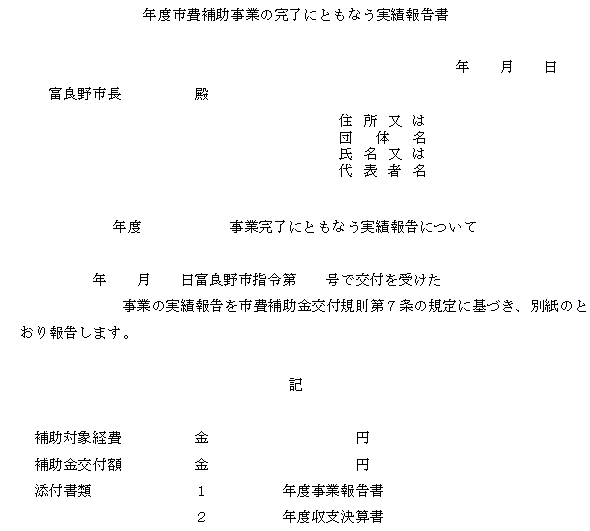 